Муниципальное дошкольное образовательное учреждение «Детский сад №107»Консультация для педагогов на тему «Растем вместе с музеем».В нашем дошкольном учреждении работа по знакомству с музеем ведется на протяжении нескольких лет. В этом году у меня подготовительная к школе группа и координатор по работе с семьей, Махалкина Т.В., на первом родительском собрании, познакомила наших родителей с этой интересной темой. На собрании она провела консультацию на тему «Хочу в музей!» и подчеркнула, что люди во все века восхищались бессмертным творением великих мастеров прошлого. На собрании была представлена информация о традициях детского сада сотрудничать с музеем-заповедником.  Я провела беседу о значении музея в жизни каждого ребенка. Музей-это средство адаптации современного ребенка к этому миру. Я подчеркнула, что было бы не плохо родителям вместе с детьми  посещать  музей.Несколько семей заинтересовались и охотно откликнулись на это предложение. И с это учебного года мы стали посещать занятия в Историко-архитектурном музее, заповеднике  нашего города. Семейные посещения проходят 1 раз в месяц (последняя суббота месяца). Семьи и педагоги сплотились и сдружились между собой. Дети, которые посещают музей с удовольствием делятся своими впечатлениями со сверстниками и педагогами , чем  привлекают новых членов клуба. В свою очередь я провела с детьми беседу и предложила соблюдать некоторые правила:-Соблюдать правила поведения в музее.-Бережно и уважительно относиться к музейным экспонатам.Сотрудники музея так же проводят 1 раз в месяц занятия в детском саду с познавательными беседами: «Русский народный костюм», «Русская народная игрушка», «История старого горшка», др. Детям очень нравятся эти занятия, они активны и внимательно слушают, включаются в беседу. Педагоги с детьми и родителями участвуют в празднике «День музея». В конце года в музее пройдет совместный праздник, а в детском саду игра «Что? Где? Когда?» с чаепитием и напутственными словами. Для меня и моих детей музей-это новое и интересное событие в жизни. Наш город обладает большим культурно-историческим потенциалом, это может стать для ребенка благотворной средой для самореализации.    Большое спасибо сотрудникам музея за сотрудничество с детским садом, за увлекательные и познавательные занятия!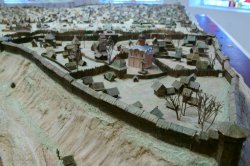 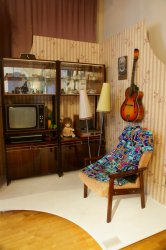 